		     Poradnia Psychologiczno-Pedagogiczna w Połczynie-Zdroju 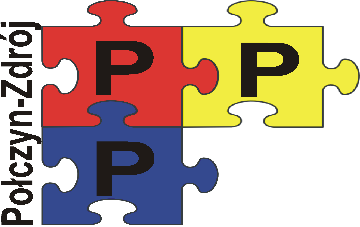 	            ul. Jana Pawła II 4    78-320 Połczyn-Zdrój   tel.533-556-605	        www.polczynzdroj.naszaporadnia.com   email: poradniapz@gmail.com WNIOSEKdo Dyrektora Poradni Psychologiczno-Pedagogicznej w Połczynie - ZdrojuO WYDANIE KOPII ORZECZENIA LUB OPINII Imię i nazwisko dziecka	Oświadczam, że nie jestem pozbawiony/na praw rodzicielskich i składam oświadczenie woli w imieniu obojga rodziców.………………………………………………….                                                                                                      Data i czytelny podpis wnioskodawcyZgodnie z art. 13 ust. 1 i ust. 2 rozporządzenia Parlamentu Europejskiego i rady (UE) 2016/679 z dnia 27 kwietnia 2016 r. w sprawie ochrony osób fizycznych w związku z przetwarzaniem danych osobowych i w sprawie swobodnego przepływu takich danych oraz uchylenia dyrektywy 95/46/WE (ogólnego rozporządzenia o ochronie danych), (Dz. Urz. z 04.05.2016 r. UE L119, s.1 do 88), dalej RODO, informuję, że:Administratorem Pani/Pana danych osobowych jest Poradnia Psychologiczno-Pedagogiczna                                                w Połczynie Zdroju, 78-320 Połczyn Zdrój, ul. Jana Pawła II 4, e-mail: poradniapz@gmail.com,                                       tel. +48 533 556 605, w imieniu, której działa Dyrektor Poradni, zwana dalej Administratorem;                                   Dane kontaktowe do inspektora ochrony danych: Dariusz Florek, kontakt pod adresem poczty                                elektronicznej - e-mail: darekflorek71@gmail.com;Pani/Pana dane osobowe przetwarzane będą w celu: realizacji zadań wynikających z przepisów prawa,                                       w szczególności ustawy o systemie oświaty, ustawy Prawo oświatowe, ustawy Kodeks postępowania administracyjnego, ustawy Kodeks pracy,  na podstawie art. 6 ust. 1 lit. c) i art. 9 ust. 2 lit. b) RODO i wypełnienia obowiązku prawnego ciążącego na administratorze, wynikającego z w/w ustawy w zakresie niezbędnym                                 do diagnozowania dzieci i młodzieży, udzielania dzieciom i młodzieży oraz rodzicom bezpośredniej pomocy psychologiczno-pedagogicznej, realizowania zadań profilaktycznych oraz wspierających wychowawczą                                      i edukacyjną funkcję przedszkola, szkoły i placówki, w tym wspieranie nauczycieli w rozwiązywaniu problemów dydaktycznych i wychowawczych, organizowania i prowadzenia wspomagania przedszkoli, szkół i placówek                         w zakresie realizacji zadań dydaktycznych, wychowawczych i opiekuńczych przez okres niezbędny do realizacji ww. zadań, dochodzenia praw lub roszczeń, a po tym okresie przez czas oraz w zakresie wymaganym przez przepisy powszechnie obowiązującego prawa niezbędnym do celów archiwalnych w interesie publicznym;Ma Pan/Pani prawo wniesienia skargi do Prezesa Urzędu Ochrony Danych Osobowych, gdy uzna Pani/Pan,                              iż przetwarzanie danych osobowych Pani/Pana dotyczących narusza przepisy ogólnego rozporządzenia o ochronie danych osobowych z dnia 27 kwietnia 2016 r. (RODO), na adres:Prezes Urzędu Ochrony Danych Osobowych, ul. Stawki 2, 00-193 Warszawa;Oświadczam że podane dane osobowe są one zgodne z prawdą.Zapoznałem(-am) się z treścią klauzuli informacyjnej zamieszczonej na BIP i na tablicach informacyjnych Administratora, w tym z informacją o celu i sposobach przetwarzania danych osobowych oraz prawie dostępu                        do treści swoich danych i prawie ich poprawiania.                                                                             ………………………………………………….                                                                                                                                                                               Data i czytelny podpis wnioskodawcy